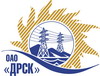 Открытое акционерное общество«Дальневосточная распределительная сетевая  компания»ПРОТОКОЛ рассмотрения  заявок участников ПРЕДМЕТ ЗАКУПКИ: открытый электронный запрос предложений № 405829 на право заключения Договора на выполнение работ для нужд филиала ОАО «ДРСК» «Амурские электрические сети» Ремонт ВЛ-110 кВ Горная-Дамбуки (закупка 2600 раздела 1.1. ГКПЗ 2014 г.)Плановая стоимость: 3 494 000,0 руб. без учета НДС. Указание о проведении закупки от 27.08.2014 № 222.ПРИСУТСТВОВАЛИ: постоянно действующая Закупочная комиссия 2-го уровня.ВОПРОСЫ ЗАСЕДАНИЯ ЗАКУПОЧНОЙ КОМИССИИ:О признании предложений соответствующими условиям закупки.О предварительной ранжировке предложений участников закупки. О проведении переторжки.ВОПРОС 1 «О признании предложений соответствующими условиям закупки»РАССМАТРИВАЕМЫЕ ДОКУМЕНТЫ:Протокол процедуры вскрытия конвертов с заявками участников.Сводное заключение экспертов Моториной О.А., Саяпина А.А., Лаптева И.А.Предложения участников.ОТМЕТИЛИ:Предложения ЗАО "Просеки Востока" п. Биракан, ИП Виноградов М. З. п. Биракан, признаются удовлетворяющими по существу условиям закупки. Предлагается принять данные предложения к дальнейшему рассмотрению. ВОПРОС 2 «О предварительной ранжировке предложений участников закупки»РАССМАТРИВАЕМЫЕ ДОКУМЕНТЫ:Протокол процедуры вскрытия конвертов с заявками участников.Сводное заключение экспертов Моториной О.А., Саяпина А.А., Лаптева И.А.Предложения участников.ОТМЕТИЛИ:В соответствии с критериями и процедурами оценки, изложенными в документации о закупке, предлагается ранжировать предложения следующим образом:ВОПРОС 3 «О проведении переторжки»ОТМЕТИЛИ:Учитывая результаты экспертизы предложений Участников закупки Закупочная комиссия полагает  целесообразным проведение переторжки.РЕШИЛИ:Признать предложения ЗАО "Просеки Востока" п. Биракан, ИП Виноградов М. З. п. Биракан соответствующими условиям закупки. Утвердить ранжировку предложений участников:1 место ИП Виноградов М. З. п. Биракан2 место ЗАО "Просеки Востока" п. БираканПровести переторжку.Пригласить к участию в переторжке следующих участников: ЗАО "Просеки Востока" п. Биракан, ИП Виноградов М. З. п. Биракан. Определить форму переторжки: заочная.Назначить переторжку на 09.10.2014  в 10:00 благовещенского времени.Место проведения переторжки: Торговая площадка Системы www.b2b-energo.ru.Техническому секретарю Закупочной комиссии уведомить участников, приглашенных к участию в переторжке о принятом комиссией решении.Ответственный секретарь Закупочной комиссии 2 уровня                               О.А.МоторинаТехнический секретарь Закупочной комиссии 2 уровня                                    О.В.Чувашова            №  572/УР-Рг. Благовещенск07 октября 2014 г.Место в ран-жировкеНаименование и адрес участникаЦена заявки, руб. Неценовая предпочтительность (в баллах от 3до 5)1ИП Виноградов М. З. (679135, Россия, Еврейская автономная обл., Облученский р-н, п. Биракан, ул. Калинина, д. 37)3 290 000,00 руб. (НДС не облагается32ЗАО "Просеки Востока" (679135, Еврейская автономная обл., п. Биракан, ул. Октябрьская, 41)3 300 000,00 руб. (3 894 000,0 руб. с НДС). 3